ИНСТРУКЦИЯпо загрузке конкурсных работ на виртуальную доску PadletДля загрузки работ для участия в Выставке-конкурсе нужно выполнить следующие действия:1. Перейдите по ссылке: https://padlet.com/mnkuznechenkova/lnvn8eo15pigp483   на Padlet и введите пароль: Ясная Поляна. Теперь вы можете просматривать и добавлять посты. Вид доски: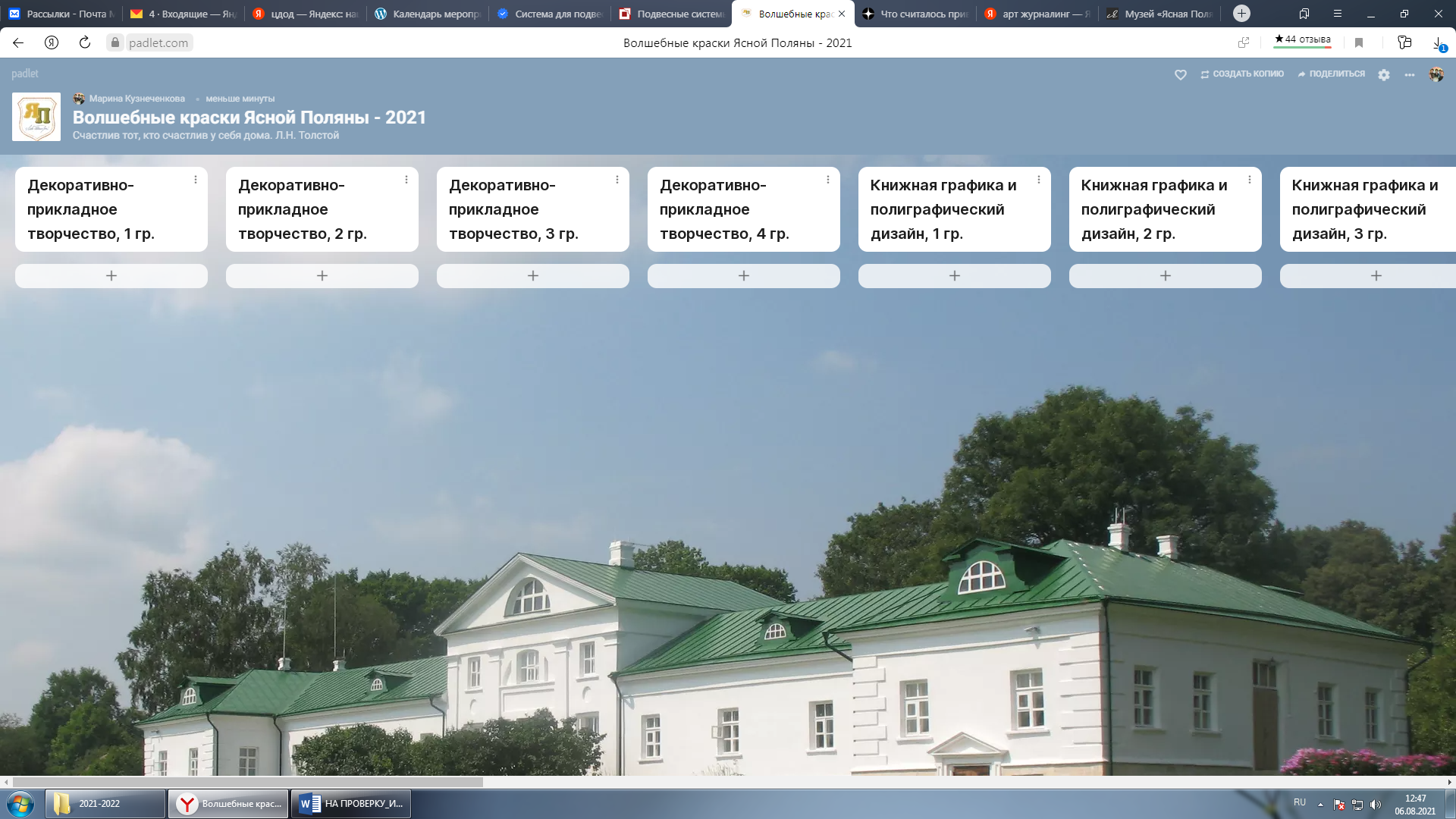 2. Выберите нужную номинацию и возрастную группу и нажмите под ней на значок +, появится окно для загрузки работы: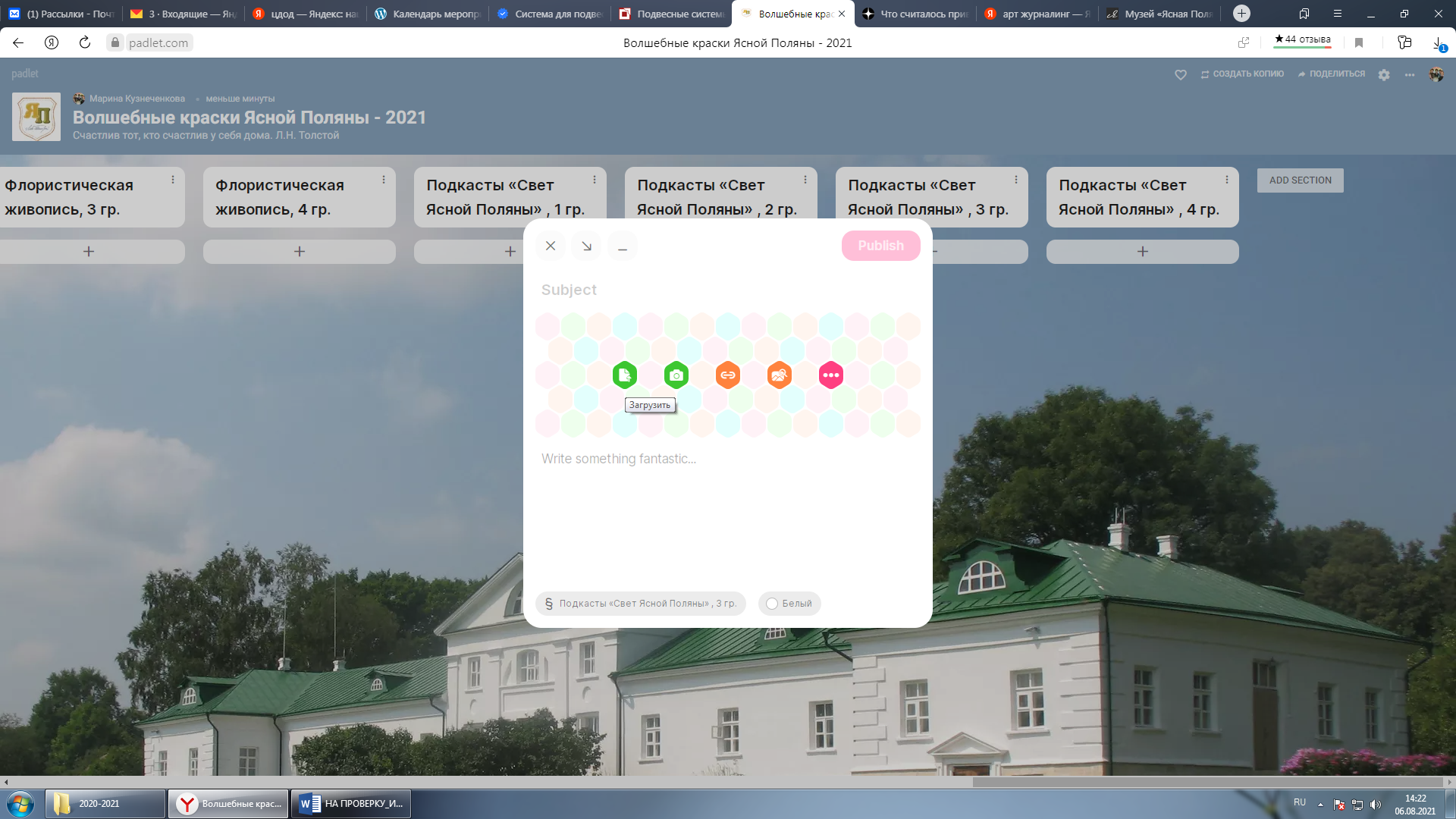 В этом случае кликаете на первую зеленую кнопку, после чего открывается окно выбора файла на Вашем компьютере, где Вы выбираете и загружаете нужный файл: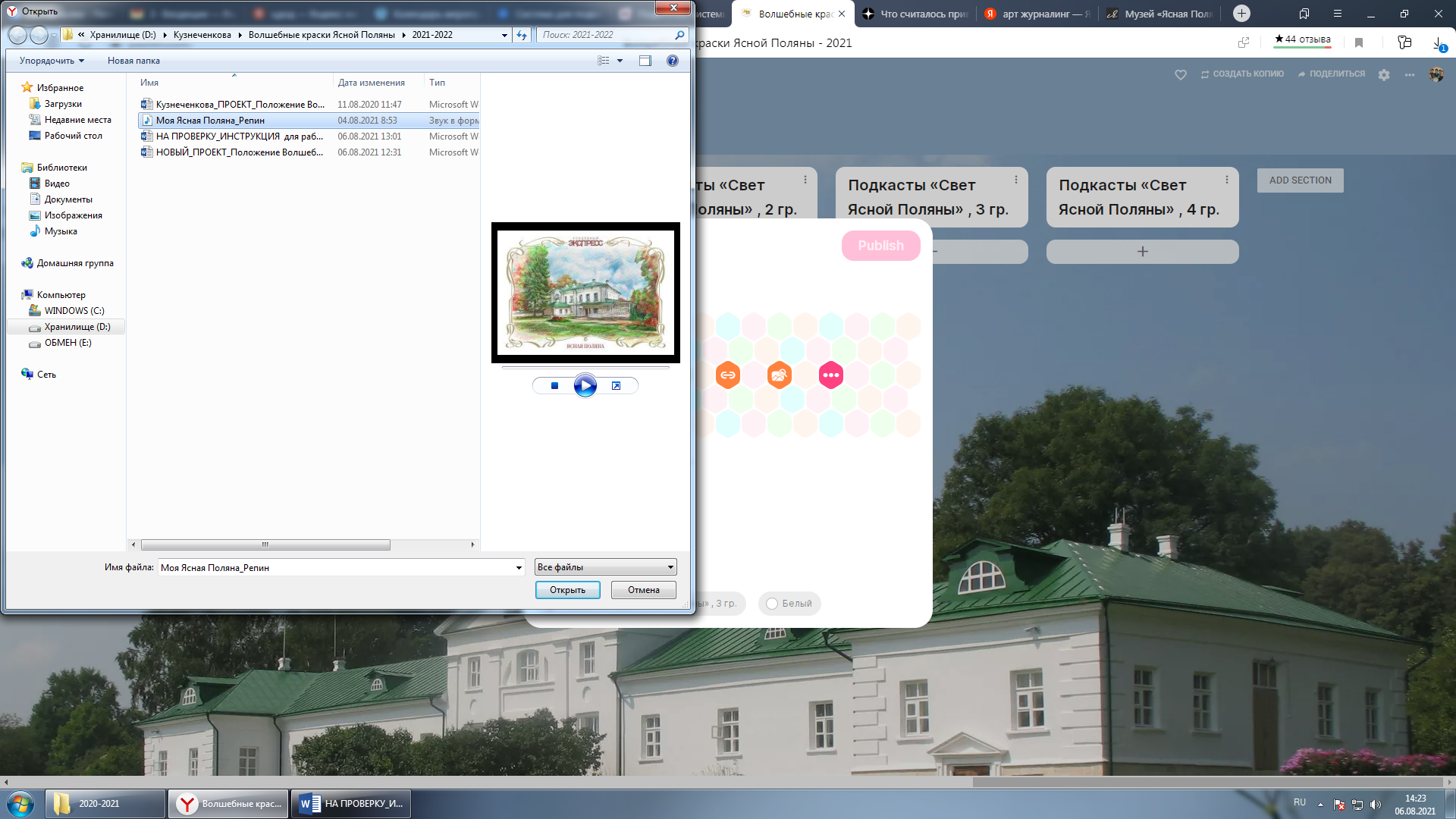 В другом варианте окно загрузки может выглядеть так:Здесь работу можно загрузить как обычный файл с компьютера при помощи значка  . Кликните на этот значок. 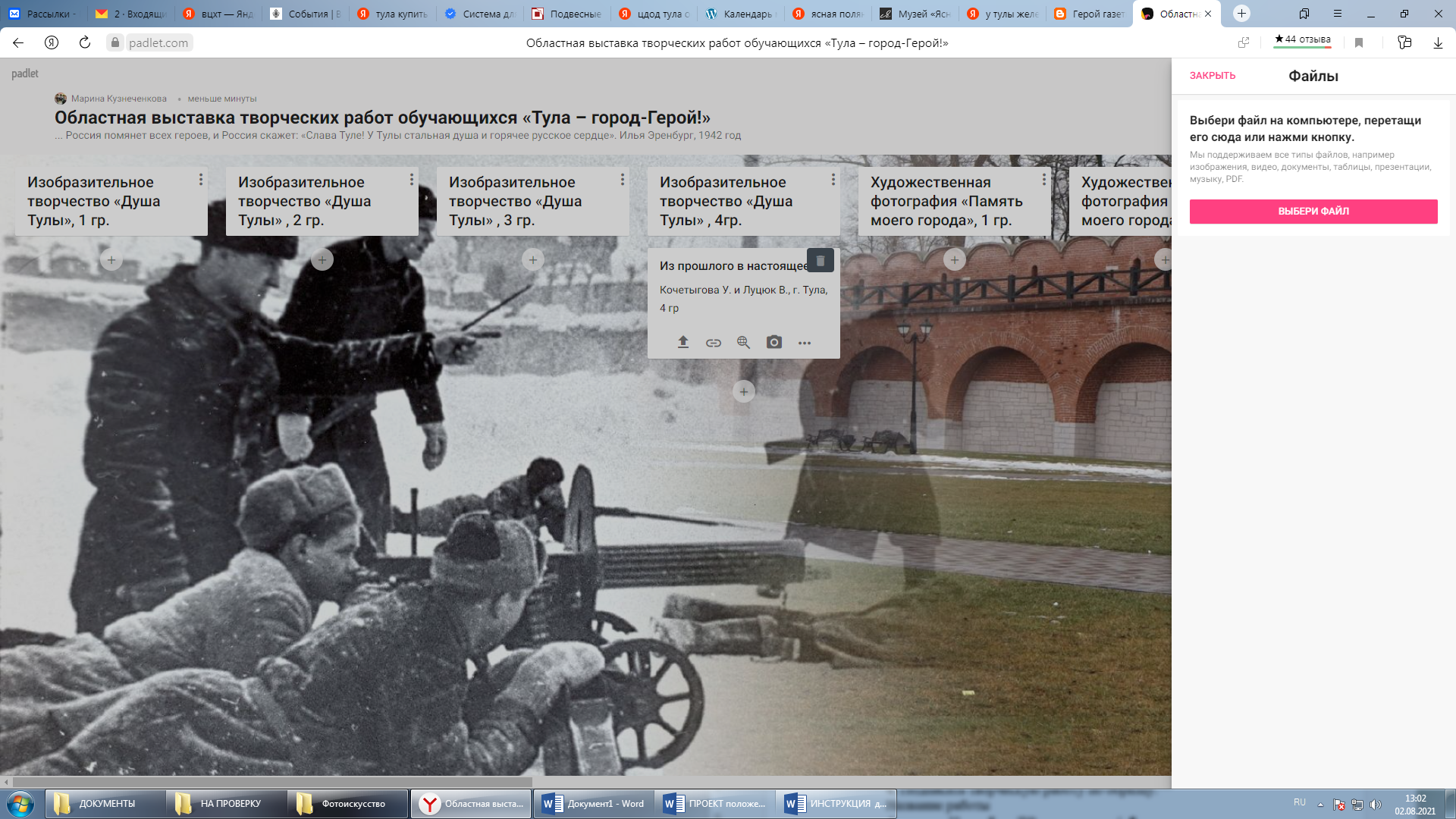 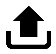 Нажмите в появившемся разделе «Файлы» алую кнопку «Выбери файл»:Появится окно, где Вы можете найти в Вашем компьютере нужный файл, выделить его и кликнуть «Открыть», после чего файл будет загружен на доску: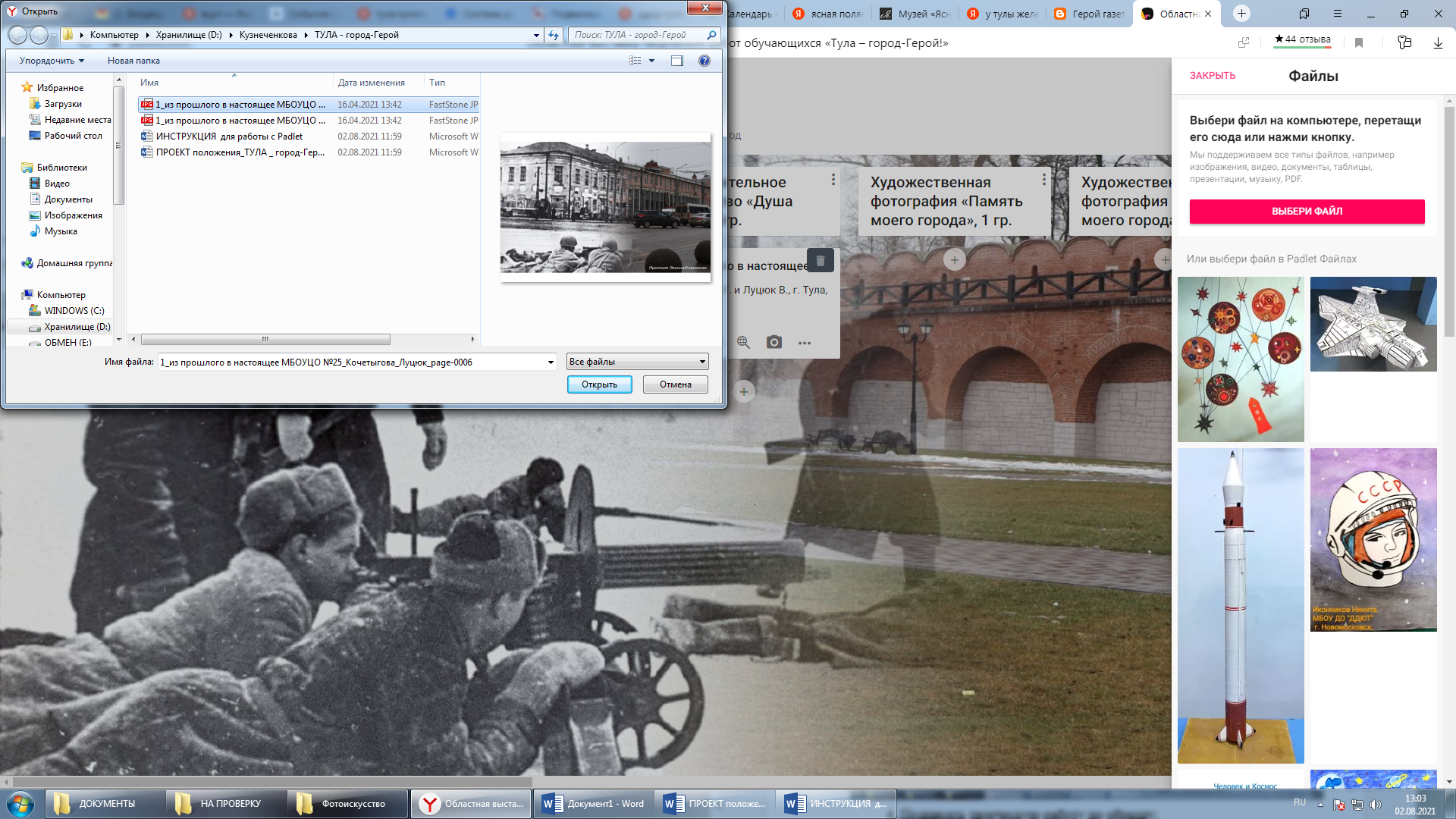 4. Подпишите загруженную творческую работу по образцу:Название работыФамилия И., район ТО или город (образовательное учреждение не указываем), возрастная группа. Пример: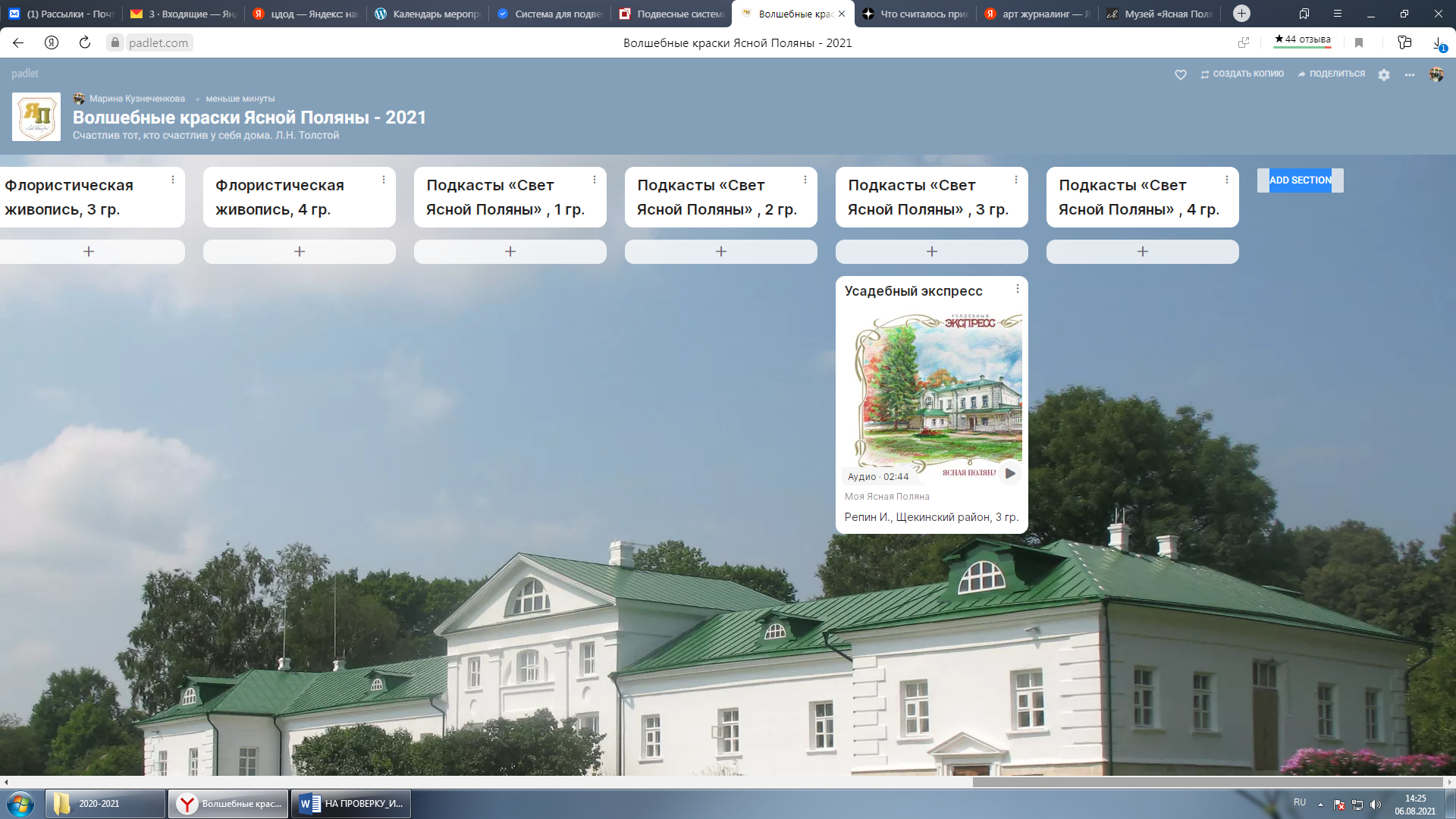 5. Не забудьте до 22 ноября 2021 года направить в наш адрес заявку на участие и согласия на обработку данных по электронной почте oomr.cdod@tularegion.org (с пометкой в теме письма «Ясная Поляна»_МО (например, Белевский район)) в соответствии с Положением о Выставке-конкурсе.6. Загруженные работы должны соответствовать поданной заявке.